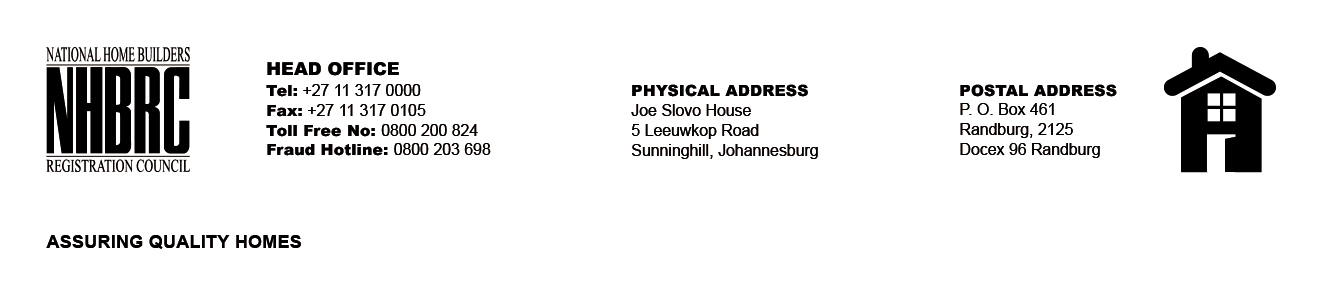 OPENING REGISTERBID NUMBER      : NHBRC 05/2023 (Port Elizabeth)CLOSING DATE   : 31 August 2023 @ 11H00BID DESCRIPTION: APPOINTMENT OF ALL TVET COLLEGES TO PROVIDE ACCREDITED EDUCATION, TRAINING AND SKILLS DEVELOPMENT PROGRAMME AND ARTISANS DEVELOPMENT PROGRAMME SERVICES TO THE NHBRC FOR A PERIOD OF THREE (03) YEARS.OPENING REGISTERBID NUMBER      : NHBRC 05/2023 (Port Elizabeth)CLOSING DATE   : 31 August 2023 @ 11H00BID DESCRIPTION: APPOINTMENT OF ALL TVET COLLEGES TO PROVIDE ACCREDITED EDUCATION, TRAINING AND SKILLS DEVELOPMENT PROGRAMME AND ARTISANS DEVELOPMENT PROGRAMME SERVICES TO THE NHBRC FOR A PERIOD OF THREE (03) YEARS.NO.NAME OF BIDDERS1.DSV2.OLIFANTSFONTEIN ARTISAN ACADEMY3.ITEITotal 03 BidsTotal 03 Bids